Kinematics with Graphs IIIName: ______________________________________________________Date: ____________Period: _________Read the description and draw the following x-t and v-t graphs.Either the following two graphs represents something that is not moving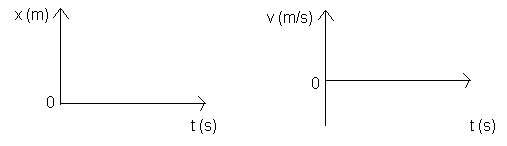 Either of the following two graphs represents an object moving at a constant velocity in the positive direction.Either of the following two graphs represents an object moving at a constant velocity in the negative direction.Either of the following two graphs represents an object speeding up in the positive direction.Either of the following two graphs represents an object slowing down in the positive direction.Either of the following two graphs represents an object slowing down in the negative direction.Either of the following two graphs represents an object speeding up in the negative direction. For the following x-t graphs, draw the v-t graph that corresponds to it.2.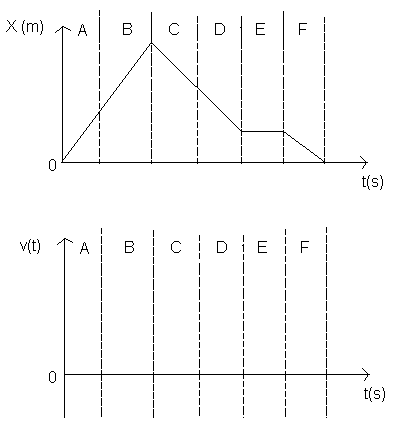 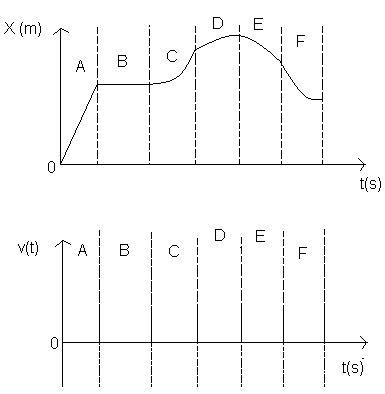 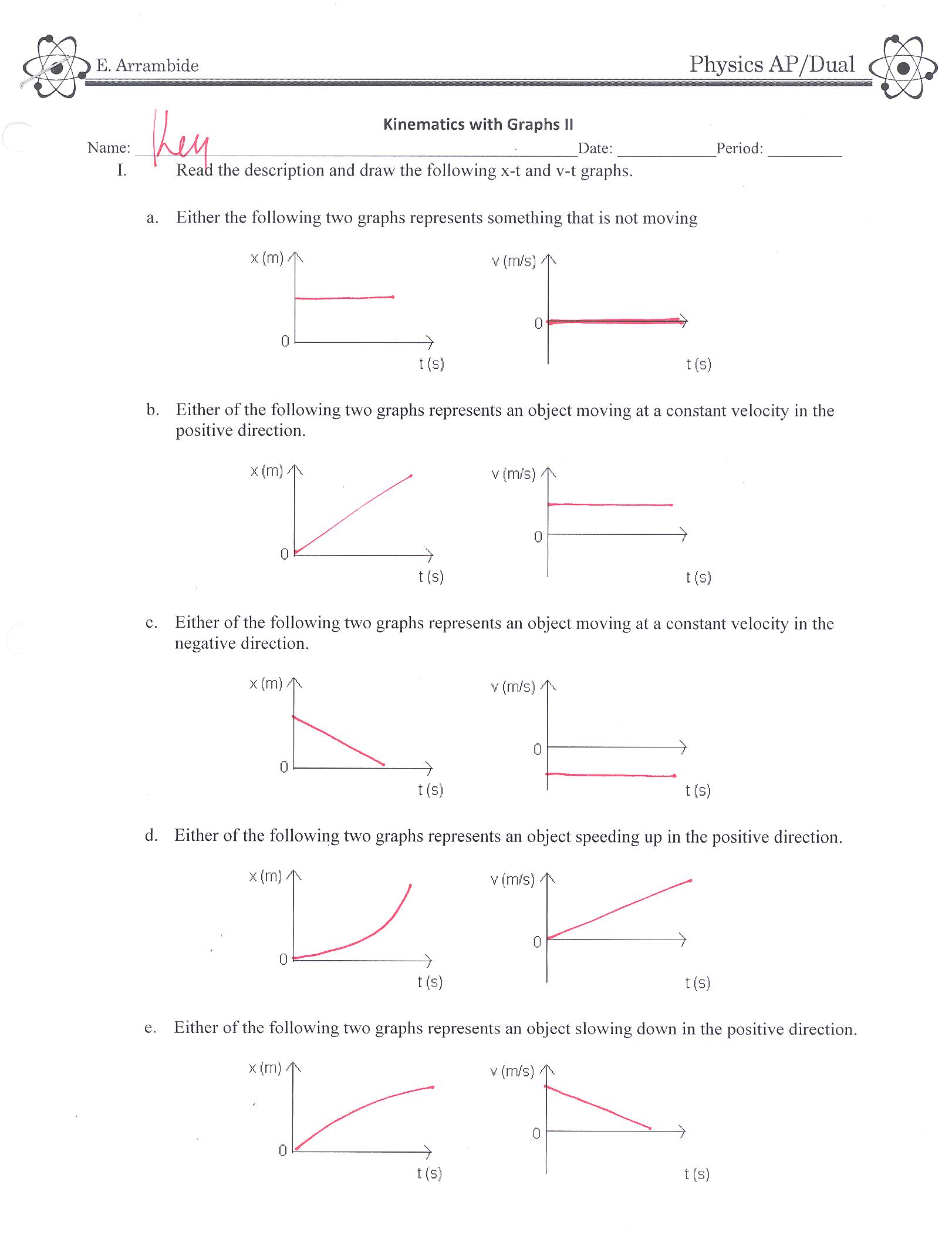 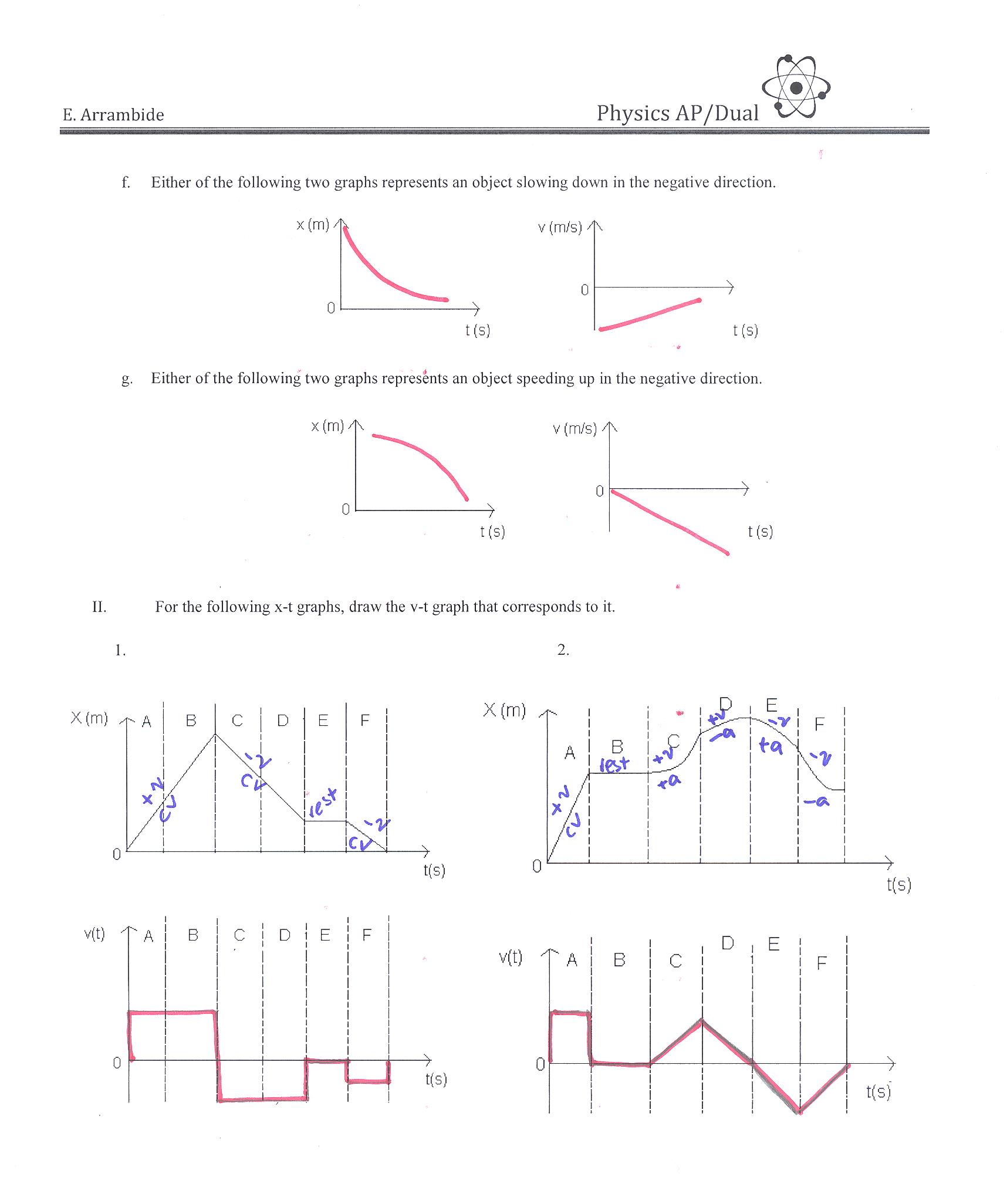 